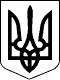 УКРАЇНАЖИТОМИРСЬКА ОБЛАСТЬНОВОГРАД-ВОЛИНСЬКА МІСЬКА РАДАМІСЬКИЙ ГОЛОВАРОЗПОРЯДЖЕННЯвід 06.10.2016 №239(о) Про відзначення в місті                                     Дня захисника України      Керуючись пунктами 19, 20 частини четвертої статті 42 Закону України „Про місцеве самоврядування в Україні“, враховуючи роль захисників України у забезпеченні оборони України, захисті її суверенітету, територіальної цілісності і недоторканості її кордонів, з метою військово-патріотичного виховання молоді:      1. Затвердити  план  заходів  з  відзначення  Дня захисника  України згідно з додатком.        2. Відділу культури міської ради (Заєць Л.В.), управлінню освіти і науки міської ради (Ващук Т.В.), управлінню у справах сім’ї, молоді фізичної культури і спорту (Борис Н.П.), міському центру соціальних служб для сім’ї, дітей та молоді (Лапинська А.А.) організувати та провести заходи згідно плану.     3. Управлінню	 житлово-комунального господарства, енергозбереження та комунальної власності міської ради (Богданчук О.В.) організувати прибирання території міста та місць масового відпочинку населення.       4. Начальнику відділу з питань охорони здоров’я міської ради (Дутчак Л.Р.)  забезпечити чергування бригади швидкої допомоги в місцях проведення масових заходів.     5. Новоград-Волинському відділу поліції ГУНП  України в Житомирській області (Кононенко Ю.М.) забезпечити охорону правопорядку в  місцях масового  відпочинку населення.     6. Відділу інформації  та зв’язків  з  громадськістю   міської   ради    (Левицька М.Я.) висвітлити заходи в місцевих засобах масової інформації.     7. Контроль за  виконанням розпорядження покласти на  заступника  міського  голови  Гвозденко О.В.В.о. міського голови                                                                              С.Ю. Колотов                                                                                            Додаток                                                                                                                                                                        до розпорядження міського  голови                                                                                            від   06.10.2016   № 239(о)                                   План заходів до Дня захисника УкраїниКеруючий справами виконавчого комітетуміської ради			                                                             Д.А. Ружицький №п/пНазва заходуМісце проведення, відповідальнийПочатокВідповідальні1Благодійна акція «Діти -воїнам»ЗОШ міста07-13.10.16Ващук Т.В.2Спортивний захід  «Спорт для всіх єднає сім’ї»Дитяча спортивна школа08.10.16,13.00Гусєв В.В.,Лещенко В.В. 3Інформаційно-просвітницькі заходи за участю ветеранів війни та військової служби, учасників бойових дій та учасників антитерористичної операції на Сході України, учасників українського визвольного рухуЗОШ міста10-13.10.16Ващук Т.В.4Уроки мужностіЗОШ міста10-13.10.16Ващук Т.В.5Тематичні  концерти, вечори-реквієми,  науково-практичні конференції, літературно-мистецькі заходи, конкурси малюнків, спортивні змаганняЗОШ міста10-13.10.16Ващук Т.В.6Виставки книг в бібліотеках ЗНЗ міста, присвячені подіям на Сході України, українському визвольному руху, в тому числі і історії Українського козацтва                                                            ЗОШ міста10-13.10.16Ващук Т.В.7Екскурсії до шкільних музеїв, куточків «Пам’ять невтомна”ЗОШ міста10-13.10.16Ващук Т.В.8Книжкові виставки:«Героїв стежина-від батька до сина», «Покрівоньо, покривай нас добром і миром»;зустріч з учасниками АТО «Герої поряд з нами»;урок мужності «Захисники України: героїзм, жертовність, трагедія»; свято козацьких традицій «Козацька слава у серцях у нас»;історична година «Хай козацька мудрість воскреса щоднини»Міська централізована бібліотечна система10-13.10.16Онищук Л.В.8Зустріч з учасника АТОМЦСССДМ12.10.16,16.00Лапинська А.А.9Урочистості з нагоди Дня захисника України «Воскресне волі дух і наша слава»Будинок офіцерів13.10.16,14.00Пономаренко О.А.,Колотов С.Ю.,Гвозденко О.В.,Шалухін В.А.,Шутова Л.В.,Ружицький Д.А.,Заєць Л.В.,Нагребецька І.Д.10Благодійна акція «Підтримай свого захисника»13.10.16,16.00 год.Лапинська А.А.11Покладання квітів до:- меморіалу загиблим Героям АТО;- Арки пам’ятівул. Житомирська,вул. Шевченка14.10.16,10.45 год.11.00 год.Пономаренко О.А.,Колотов С.Ю.,Гвозденко О.В.,Шалухін В.А.,Шутова Л.В.,Ружицький Д.А.,Заєць Л.В.12Відкриття меморіальної дошки Євгену Коновальцювул. Соборності, 211.30Радник міського голови Бусленко В.Т.13Концертна програма «Свята Покрова»МПК-мала зала14.10.16,13.30 год.Заєць Л.В.,Антипчук І.Д.